Инструкция по обработке скана паспорта.При отправке документов на оформление визы просьба учесть следующие требования: Сканы абсолютно всех отравляемых документов должны быть цветными в формате *.jpg. Изображение должно быть четким Архивировать файлы не нужно. Если совокупность файлов превышает 10 мегабайт – необходимо разбить на несколько писем.Паспорт необходимо обработать в программе http://pixlr.com/express/ .Данная программа в открытом доступе, не требует установки и оплаты.Порядок работы с программой:цветной скан сохраняете на диске открываете программу через Internet Explorer или Google Chrome.выбираем «Browse» и открываем нужный файл -  «Adjustment». Если паспорт отсканирован криво – ровняем с помощью функции «Rotate» – в поле «Strighten»  и указываем необходимое значение от 1 до 90 или от -1 до -90. «Apply».выбираем функцию Crop и вырезаем часть паспорта с фото и всеми данными (верхняя страница не нужна). Вырезается посредством удерживания мышью уголков и перетягиванием в нужное место. «Apply»Выбираем «Resize» и в поле «Width» указываем значение 560. «Keep proportion» по умолчанию должно быть включено. «Apply».«Save» под тем же названием и «Close»Образец скана паспорта: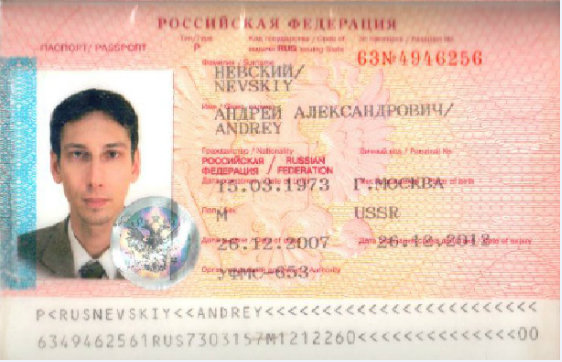 Образец скана паспорта на вписанного ребенка: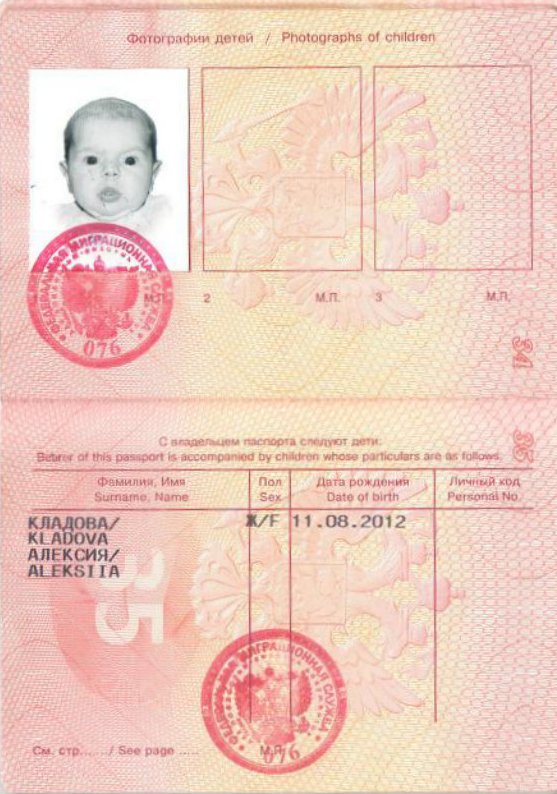 